Gourmet Chocolate treats and gifts for Hanukkah from Veruca Chocolates available soon in the Temple Beth-El Gift Shop. Pre-order for a 10% discount off retail prices. Pre-orders and payment must be submitted by November 25th to the Temple Beth-El office or Gift Shop. Order pick up will be the week of December 8th. 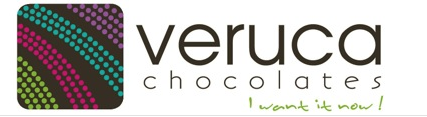 Name:_________________________________Phone:_________________________Email:_________________________________________ItemPriceQuantityTotal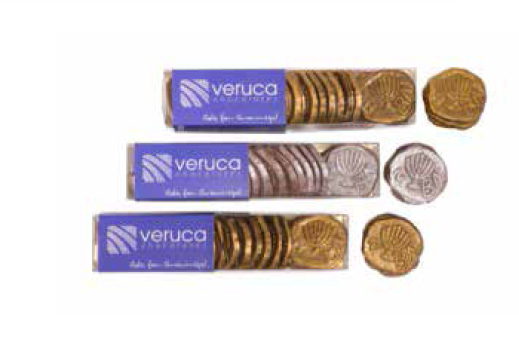 Gelt for Grown-UpsVeruca Chocolates’ handcrafted, Kosher* Gelt for Grown-Ups® is a modern and delicious alternative to the standard foil-wrapped Hanukkah gelt, and is perfect for Hanukkah gifts and dreidel games, B’nai Mitzvah favors, or anytime you crave a perfect sweet indulgence. Each chocolate coin is molded to replicate an actual Judean coin dating back to the 4th decade BCE, and is airbrushed in gold or silver (no foil!). NEW smaller size box now available!All of our luxury chocolate Gelt for Grown-Ups™ are handmade in Chicago, Illinois and are certified Kosher by the Chicago Rabbinical Council.Dark Chocolate with Sea Salt and Dark Chocolate with Cocoa Nibs:Allergens: contains soy
Gluten free, Nut free, Vegan
Kosher Dairy
Consume within: 6 monthsMilk Chocolate:Allergens: contains soy, dairy
Gluten free, Nut free
Kosher Dairy
Consume within: 6 months$14.99$13.49 (4 oz box)Dark Chocolate w/ Sea salt          ______Dark Chocolate with Cocoa nibs ______Milk Chocolate                             _______$______$______$______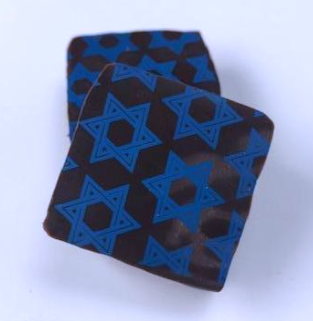 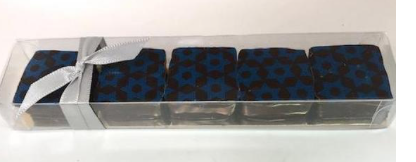 Star of David Sea Salt CaramelsFive of our acclaimed signature Sea Salt Caramels topped with a Star of David design. Each gourmet Sea Salt Caramel is made with hand-flaked salt from the Maldon Coast of England and enrobed in 64% dark chocolate. Our Sea Salt Caramels are widely beloved and make a wonderful gourmet gift.Allergens: contains soy, milk
Gluten free, Nut free
Kosher Dairy
Consume within: 3 months$9.25$8.33 5 piece box ____$_____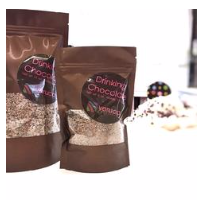 Gourmet Drinking ChocolateHot chocolate the way it is meant to be: just ground chocolate, for a smoother texture. Enjoy our custom blend of our favorite milk and dark chocolates - just add milk, water or cream and enjoy a steaming cup of hot chocolate!Allergens: contains soy, milk
Gluten free, Nut free
Kosher Dairy
Consume within: 12 months$6.00 $5.40(6oz)$12.00$10.80 (14 oz)6oz. ______14 oz.______$_____$_____Subtotal$Tax 8.25%$Images and descriptions are property of  for additional information on products visit https://www.verucachocolates.comImages and descriptions are property of  for additional information on products visit https://www.verucachocolates.comImages and descriptions are property of  for additional information on products visit https://www.verucachocolates.comTotal Due$